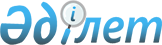 Об организации и обеспечении проведения призыва граждан на срочную воинскую службу в апреле-июне и октябре-декабре 2015 годаПостановление акимата Мартукского района Актюбинской области от 27 марта 2015 года № 98. Зарегистрировано Департаментом юстиции Актюбинской области 7 апреля 2015 года № 4288В соответствии со статьей 31 Закона Республики Казахстан от 23 января 2001 года "О местном государственном управлении и самоуправлении в Республике Казахстан", статьями 27, 31 Закона Республики Казахстан от 16 февраля 2012 года "О воинской службе и статусе военнослужащих", Указом Президента Республики Казахстан от 20 февраля 2015 года № 1011 "Об увольнении в запас военнослужащих срочной воинской службы, выслуживших установленный срок воинской службы, и очередном призыве граждан Республики Казахстан на срочную воинскую службу в апреле-июне и октябре-декабре 2015 года", постановлением Правительства Республики Казахстан от 13 марта 2015 года № 135 "О реализации Указа Президента Республики Казахстан от 20 февраля 2015 года № 1011 "Об увольнении в запас военнослужащих срочной воинской службы, выслуживших установленный срок воинской службы, и очередном призыве граждан Республики Казахстан на срочную воинскую службу в апреле-июне и октябре-декабре 2015 года", акимат Мартукского района ПОСТАНОВЛЯЕТ:

      1.  Организовать и обеспечить проведение призыва на срочную воинскую службу в апреле-июне и октябре-декабре 2015 года граждан мужского пола в возрасте от восемнадцати до двадцати семи лет, не имеющих права на отсрочку или освобождение от призыва, а также граждан, отчисленных из учебных заведений, не достигших двадцати семи лет и не выслуживших установленные сроки воинской службы по призыву. 

      2.  Расходы, в связи с выполнением мероприятий по проведению призыва осуществляются за счет средств местного бюджета.

      3.  Рекомендовать: 

      1)  государственному коммунальному казенному предприятию "Мартукская районная центральная больница" (по согласованию) провести мероприятия по призыву; 

      2)  Мартукскому районному отделу внутренних дел (по согласованию) осуществлять розыск и задержание лиц, уклоняющихся от выполнения воинской обязанности.

      4.  Акимам сельских округов, руководителям предприятий, учреждений, организаций и учебных заведений обеспечить оповещение призывников о вызове в государственное учреждение "Мартукский районный отдел по делам обороны" и своевременное прибытие лиц по этому вызову.

      5.  Государственному учреждению "Мартукский районный отдел по делам обороны" (по согласованию) представить информацию о результатах призыва акиму района к 5 июля 2015 года и к 5 января 2016 года.

      6.  Контроль за выполнением настоящего постановления возложить на заместителя акима района Б. Кузембаевой и начальника государственного учреждения "Мартукский районный отдел по делам обороны" А. Утарбаеву.

      7.  Настоящее постановление вводится в действие со дня его первого официального опубликования и распространяется на правоотношения, возникшие с 1 апреля 2015 года.


					© 2012. РГП на ПХВ «Институт законодательства и правовой информации Республики Казахстан» Министерства юстиции Республики Казахстан
				
      Аким района

Н. Калауов
